ЧЕРКАСЬКА ОБЛАСНА РАДАР І Ш Е Н Н Я11.10.2019                                                                                            № 32-6/VIIПро призначенняГРИЦИКА Л.В. на посадудиректора Звенигородськогобудинку-інтернатудля інвалідів та престарілихВідповідно до пункту 20 частини першої статті 43 Закону України
"Про місцеве самоврядування в Україні", рішень обласної ради від 16.12.2016 № 10-18/VIІ "Про управління суб’єктами та об’єктами спільної власності територіальних громад сіл, селищ, міст Черкаської області" (із змінами),
від 07.09.2018 № 24-10/VIІ "Про проведення конкурсного відбору кандидатів
на посади керівників підприємств, установ, закладів спільної власності територіальних громад сіл, селищ, міст Черкаської області" (із змінами),
від 16.12.2016 № 10-22/VIІ "Про порядок укладання контрактів з керівниками підприємств, установ, закладів спільної власності територіальних громад сіл, селищ, міст Черкаської області та затвердження типових форм контрактів"
(із змінами), враховуючи протокол засідання конкурсної комісії з визначення кандидатури на посаду директора Звенигородського будинку-інтернату
для інвалідів та престарілих від 27.09.2019 № 2, заяву Грицика Л.В.
від 27.09.2019, обласна рада в и р і ш и л а:ПРИЗНАЧИТИ ГРИЦИКА Леоніда Володимировича на посаду директора Звенигородського будинку-інтернату для інвалідів та престарілих із 18 жовтня 2019 року шляхом укладання з ним контракту строком на три роки
за результатами конкурсу.Перший заступник голови						В. ТАРАСЕНКО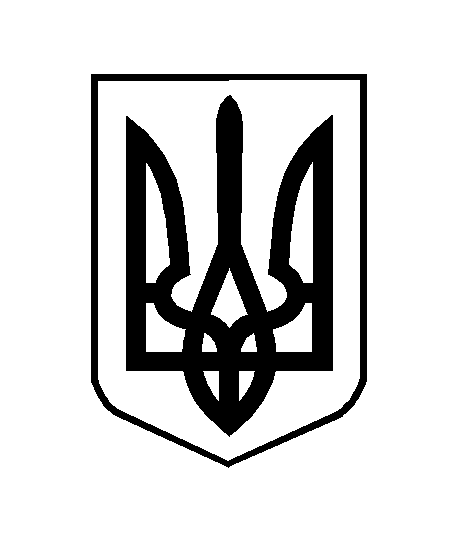 